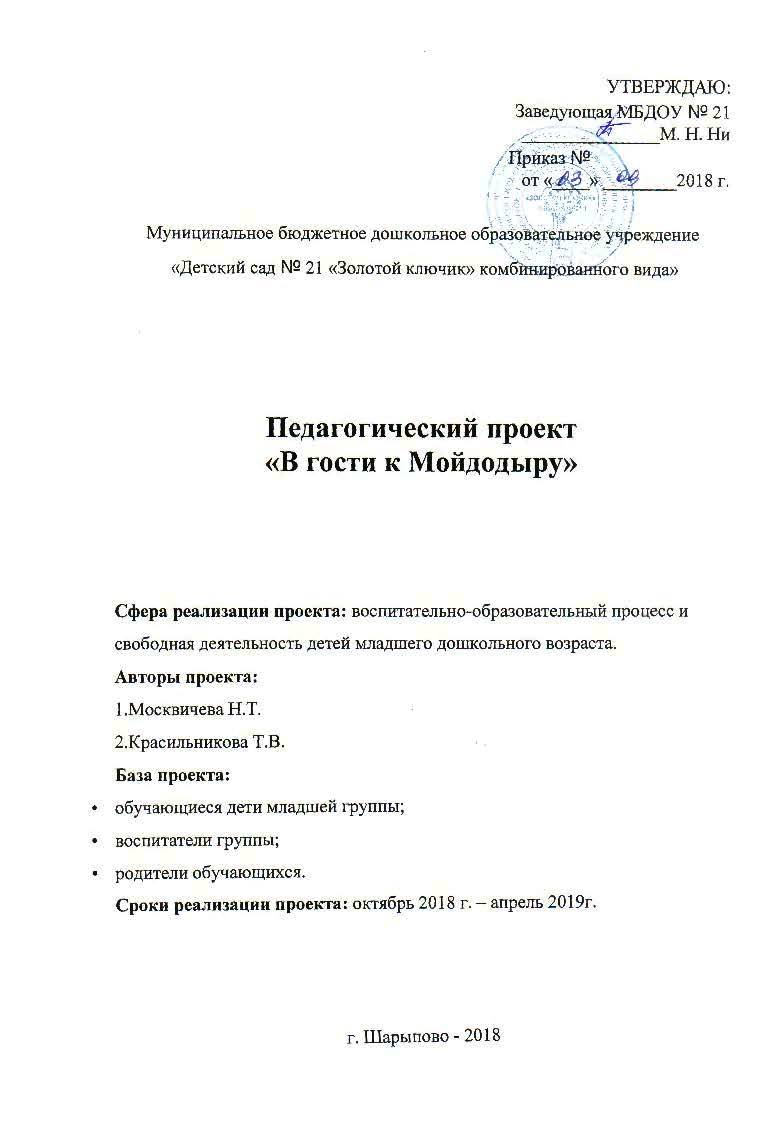 АктуальностьКультурно-гигиенические навыки очень важная часть культуры поведения. Необходимость опрятности, содержание в чистоте лица, тела, прически, одежды, обуви продиктована не только требованиями гигиены, но и нормами человеческих отношений. Дети должны понимать, что если они регулярно будут соблюдать эти правила, то у них проявляется уважение к окружающим и возникнет представление о том, что неряшливый человек, не умеющий следить за собой, своей внешностью, поступками, как правило, не будет одобрен окружающими людьми. Кроме того, воспитание у детей навыков личной гигиены играет важнейшую роль в охране их здоровья. В процессе повседневной работы с детьми необходимо стремиться к тому, чтобы выполнение правил личной гигиены стало для них естественным, а гигиенические навыки с возрастом постоянно совершенствовались.Проблема: Отсутствие у детей культурно гигиенических навыков.Цель: Формирование культурно - гигиенических навыков у детей младшего дошкольного возраста через различные виды детской деятельности.Приоритетная образовательная область: «Социально - коммуникативное развитие».Задачи:Приучать детей следить за своим внешним видом, продолжать формировать умение правильно пользоваться мылом, аккуратно мыть руки, лицо; насухо вытираться после умывания, вешать полотенце на место, пользоваться расчёской и носовым платком;Формировать простейшие навыки поведения за столом: правильно пользоваться столовой и чайной ложками, салфеткой; не крошить хлеб, пережёвывать пищу с закрытым ртом, не разговаривать с полным ртом.Учить детей самостоятельно одеваться и раздеваться в определённой последовательности.Интеграция образовательных областей: «Познавательное развитие (ФКЦМ)».Задача:Развивать умение определять и называть предметы посуды, предметы личной гигиены. «Художественно-эстетическое развитие».Задача:Развивать эстетическое восприятие; обращать внимание детей на красоту окружающих предметов посуды.«Физическое развитие» (формирование представлений о здоровом образе жизни).Задачи: Развивать умение различать и называть органы чувств (глаза, нос, рот, уши), дать представление об их роли в организме и о том, как их беречь и ухаживать за ними.Формировать потребность в соблюдении навыков гигиены и опрятности в повседневной жизни.«Речевое развитие».Задачи:Расширять и активизировать словарный запас детей. Уточнять названия и назначение предметов личной гигиены, одежды, посуды.Виды детской деятельности: Игровая, познавательно - исследовательская, трудовая (самообслуживание и бытовой труд), продуктивная, восприятие художественной литературы, двигательная, коммуникативная, музыкально-художественная.Тип: познавательно -  игровой.Продолжительность: долгосрочный.Предполагаемые результаты: Следить за своим внешним видом.Пользоваться мылом, аккуратно мыть руки, лицо, уши; насухо вытираться после умывания.Вешать полотенце на место, пользоваться расчёской и носовым платком.Правильно пользоваться ложкой, салфеткой.Не крошить хлеб, пережёвывать пищу с закрытым ртом, не разговаривать с полным ртом.Этапы работы: 1 этап – подготовительный: 1.Разработка содержания проекта.2.Составление плана работы.3. Сбор литературы по данной теме.4. Изготовить д/игры по данной теме.5. Приобрести наглядный материал (плакаты, иллюстрации).6. Разработать систему мероприятий по формированию К.Г.Н.2 этап – практический:	1. Выполнение подробного плана работы по всем видам деятельности с детьми. 2. Совместная образовательная работа с детьми, родителями для решения поставленных задач.3. Подборка художественных произведений, потешек, словесных игр по данной теме.3 этап – заключительный:1. Подведение итогов работы над проектом.2. Анкетирование родителей. 3.НОД «В гостях у Мойдодыра».4. Презентация проекта.Продукт для детей:1. Алгоритм мытья рук.2. Выставка детских работ.3. Фотостенд «Будем чистыми и опрятными».Продукт для педагогов:Конспект НОД по образовательной области «Познавательное развитие (ФКЦМ)» на тему «В гостях у Мойдодыра».Презентация проекта.Продукт для родителей:Информационный материал по воспитанию у детей культурно-гигиенических навыков.Памятки для родителей. «Культурно-гигиенические навыки у младших дошкольников». Фотостенд «Будем чистыми и опрятными».План взаимодействия с родителямиРазвивающая предметно-пространственная среда:Центр «Книжки-малышки»;Центр речевого развития «Учимся играя»;Центр «Весёлые нотки»;Центр сюжетно - ролевых и дидактических  игр;Центр театральной деятельности и ряжения «Маленькие артисты»;Центр здоровья «Неболей-ка»;Центр детского творчества «Цветные ладошки».Формы отчётности по выполнению проекта:Аналитический отчёт о результатах реализации проекта.Список использованной литературы:Васильева М.А. Программа воспитания и обучения в детском саду / Под редакцией М.А. Васильевой, В.В. Гербовой, Т.С. Комаровой. - Москва: Мозаика-Синтез, 2011. - 240 с. Конина Е.Ю. Формирование культурно-гигиенических навыков у детей. Игровой комплект - Айрис-пресс, 2007.№Форма работыСроки1.Родительское собрание «Культурно-гигиенические навыки вашего ребенка».Анкетирование родителей по теме проекта. Октябрь2.Консультация«Самостоятельность детей четвертого года жизни»Ноябрь3.Консультация «Как правильно одевать ребенка на прогулку»Декабрь4.Статья в родительский уголок «Как ухаживать за молочными зубами»Январь5.Беседа «Как привить детям культурно гигиенические навыки»Февраль6.Консультация «Как приучить ребёнка к аккуратности и опрятности».Март7.Фотоколлаж «Чистюли»Апрель8.Родительское собрание. Итоги проектной деятельности.Май